●応募企業の中から支援企業を選定します●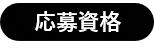 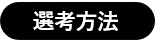 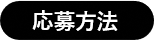 【注意事項】・本事業は、厚生労働省地域活性化雇用創造プロジェクトにより実施しているため、支援先企業には　事業期間中に２回、雇用に関する調査報告やアンケートにご協力いただきます。参加申込書会社名　※必須　　　所在地　※必須〒自社ホームページURL※任意代表者名　※必須（役職）（役職：　　　　　　　　　　　　　　　　　　　　　）事業担当者名※必須（部署/役職）（部署/役職：　　　　　　　　　　　　　　　　　）事業担当者連絡先　※必須電話番号：Mail　　：技術シーズテーマ（30文字程度）※必須技術シーズの活用状況や取引状況など（100文字程度）※必須希望/要望等・目指す事業分野・製品化のイメージ・取引を希望する具体的な企業名等（200文字以内）※必須